附件規格表：財團法人嘉義縣私立天主教安道社會福利慈善事業基金會附設私立保祿社區式長照機構-無障礙照顧設備報價單財團法人嘉義縣私立天主教安道社會福利慈善事業基金會附設私立保祿社區式長照機構-無障礙照顧設備報價單財團法人嘉義縣私立天主教安道社會福利慈善事業基金會附設私立保祿社區式長照機構-無障礙照顧設備報價單財團法人嘉義縣私立天主教安道社會福利慈善事業基金會附設私立保祿社區式長照機構-無障礙照顧設備報價單財團法人嘉義縣私立天主教安道社會福利慈善事業基金會附設私立保祿社區式長照機構-無障礙照顧設備報價單財團法人嘉義縣私立天主教安道社會福利慈善事業基金會附設私立保祿社區式長照機構-無障礙照顧設備報價單財團法人嘉義縣私立天主教安道社會福利慈善事業基金會附設私立保祿社區式長照機構-無障礙照顧設備報價單財團法人嘉義縣私立天主教安道社會福利慈善事業基金會附設私立保祿社區式長照機構-無障礙照顧設備報價單製表日期：112.05製表日期：112.05製表日期：112.05製表日期：112.05製表日期：112.05製表日期：112.05製表日期：112.05製表日期：112.05五、無障礙照顧設備五、無障礙照顧設備五、無障礙照顧設備五、無障礙照顧設備五、無障礙照顧設備五、無障礙照顧設備五、無障礙照顧設備五、無障礙照顧設備項目名稱單位數量單價總價規格說明備註1活動課桌子(長條雙邊半圓桌)張41-12活動課桌子(圓桌)張61-23木製高度可調椅張121-3合計合計合計合計合計品名圖片規格附件1-1活動課桌子(長條雙邊半圓桌)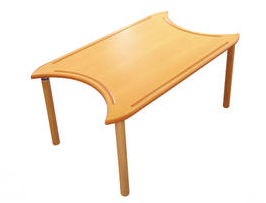 使用場所：活動室規格:尺寸：長度152.2x深度90cm 桌面高度:70cm
材質/天然木材附件1-2活動課桌子(圓桌)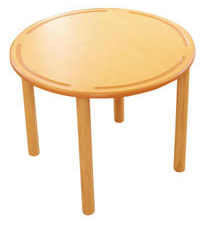 使用場所：活動室規格:尺寸：直徑90cm、高度:70cm
材質/天然木材附件1-3木製高度可調椅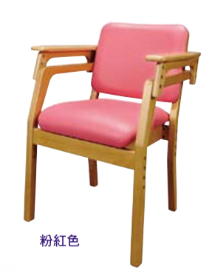 使用場所：活動室規格:尺寸：寬580×深564×高800mm
椅面高調節：477mm•445mm・413mm（3段式）
椅面深調節2段式、扶手高度調節3段式
坐、背墊材質／PVC